ГУБЕРНАТОР САРАТОВСКОЙ ОБЛАСТИПОСТАНОВЛЕНИЕот 22 марта 2011 г. N 38О СОЗДАНИИ ЭКСПЕРТНОГО СОВЕТА ПО КУЛЬТУРЕПРИ ГУБЕРНАТОРЕ САРАТОВСКОЙ ОБЛАСТИВ целях осуществления эффективного взаимодействия с деятелями культуры и искусства, творческими союзами и общественными организациями (объединениями) в сфере культуры постановляю:1. Создать Экспертный совет по культуре при Губернаторе Саратовской области в составе согласно приложению N 1.(в ред. постановления Губернатора Саратовской области от 01.10.2012 N 304)2. Утвердить Положение об Экспертном совете по культуре при Губернаторе Саратовской области согласно приложению N 2.(в ред. постановления Губернатора Саратовской области от 01.10.2012 N 304)3. Настоящее постановление вступает в силу со дня его подписания.ГубернаторСаратовской областиП.Л.ИПАТОВПриложение N 1к постановлениюГубернатора Саратовской областиот 22 марта 2011 г. N 38СОСТАВЭКСПЕРТНОГО СОВЕТА ПО КУЛЬТУРЕ ПРИ ГУБЕРНАТОРЕСАРАТОВСКОЙ ОБЛАСТИПриложение N 2к постановлениюГубернатора Саратовской областиот 22 марта 2011 г. N 38ПОЛОЖЕНИЕОБ ЭКСПЕРТНОМ СОВЕТЕ ПО КУЛЬТУРЕПРИ ГУБЕРНАТОРЕ САРАТОВСКОЙ ОБЛАСТИ1. Экспертный совет по культуре при Губернаторе Саратовской области (далее - Экспертный совет) является консультативным органом, осуществляющим рассмотрение вопросов в сфере культуры, подготовку предложений для Губернатора области, касающихся его взаимодействия с деятелями культуры и искусства, творческими союзами и общественными организациями.(в ред. постановления Губернатора Саратовской области от 01.10.2012 N 304)2. В своей деятельности Экспертный совет руководствуется Конституцией Российской Федерации, федеральными законами, указами и распоряжениями Президента Российской Федерации, постановлениями и распоряжениями Правительства Российской Федерации, законами Саратовской области, постановлениями и распоряжениями Губернатора Саратовской области и Правительства Саратовской области, а также настоящим Положением.(в ред. постановления Губернатора Саратовской области от 01.10.2012 N 304)3. Основными задачами Экспертного совета являются: обеспечение согласования общественно значимых культурных интересов и запросов граждан, органов государственной власти области и органов местного самоуправления области, направленных на решение наиболее важных вопросов социально-культурного развития области;(в ред. постановления Губернатора Саратовской области от 01.10.2012 N 304)осуществление анализа и оценки состояния культуры в области и на их основе разработка и внесение предложений по приоритетным направлениям развития сферы культуры;изучение предложений граждан, общественных организаций и разработка на их основе рекомендации для органов исполнительной власти области и органов местного самоуправления области;подготовка аналитических и информационных материалов по вопросам культуры и представление Губернатору области информации о взаимоотношениях органов исполнительной власти области и деятелей культуры и искусства, творческих союзов и общественных организаций в сфере культуры;проведение общественной экспертизы проектов законов Саратовской области, нормативных правовых актов органов исполнительной власти области и органов местного самоуправления в сфере культуры;представление интересов сферы культуры в органах государственной власти области;внесение предложений по развитию межрегиональных, межнациональных и международных культурных связей.4. Экспертный совет для осуществления возложенных на него задач вправе:(в ред. постановления Губернатора Саратовской области от 01.10.2012 N 304)запрашивать в установленном порядке от федеральных органов государственной власти, органов исполнительной власти области и органов местного самоуправления области, учреждений, организаций и их должностных лиц необходимую информацию по вопросам, относящимся к компетенции Экспертного совета;(в ред. постановления Губернатора Саратовской области от 01.10.2012 N 304)приглашать на свои заседания должностных лиц органов государственной власти области и органов местного самоуправления области, представителей общественных организаций;привлекать в установленном порядке для осуществления своих задач в качестве экспертов деятелей культуры и искусства, ученых и специалистов по согласованию с ними.5. Состав Экспертного совета утверждается Губернатором области. Члены Экспертного совета принимают участие в его работе на общественных началах.(в ред. постановления Губернатора Саратовской области от 01.10.2012 N 304)6. Для реализации возложенных на Экспертный совет задач в его составе могут образовываться секции по отдельным направлениям деятельности.(в ред. постановления Губернатора Саратовской области от 01.10.2012 N 304)7. Заседания Экспертного совета проводятся по мере необходимости, но не реже одного раза в год.(в ред. постановления Губернатора Саратовской области от 01.10.2012 N 304)8. Для проработки вопросов, подготовки заседаний Экспертного совета, проведения экспертных и аналитических работ могут создаваться рабочие группы, действующие под руководством одного из членов Экспертного совета.(в ред. постановления Губернатора Саратовской области от 01.10.2012 N 304)9. Заседание правомочно, если на нем присутствует более половины членов Экспертного совета. Члены Экспертного совета не вправе делегировать свои полномочия другим лицам. Решения Экспертного совета принимаются простым большинством голосов. Особое мнение членов, голосовавших против принятого решения, излагается в письменном виде и прилагается к решению Экспертного совета.(в ред. постановления Губернатора Саратовской области от 01.10.2012 N 304)10. Руководит заседаниями председатель Экспертного совета либо по его поручению заместитель председателя Экспертного совета.(в ред. постановления Губернатора Саратовской области от 01.10.2012 N 304)11. Организационную работу по подготовке и проведению заседаний Экспертного совета, оформлению документации и организации выполнения его решений осуществляет секретарь Экспертного совета.(в ред. постановления Губернатора Саратовской области от 01.10.2012 N 304)12. Решения Экспертного совета носят рекомендательный характер. Решения Экспертного совета направляются органам государственной власти области и органам местного самоуправления области.(в ред. постановления Губернатора Саратовской области от 01.10.2012 N 304)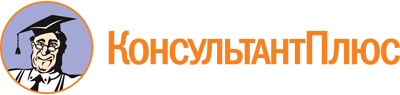 Постановление Губернатора Саратовской области от 22.03.2011 N 38
(ред. от 16.05.2022)
"О создании Экспертного совета по культуре при Губернаторе Саратовской области"
(вместе с "Положением об Экспертном совете по культуре при Губернаторе Саратовской области")Документ предоставлен КонсультантПлюс

www.consultant.ru

Дата сохранения: 23.11.2022
 Список изменяющих документов(в ред. постановлений Губернатора Саратовской областиот 01.10.2012 N 304, от 05.08.2013 N 301, от 26.09.2014 N 260,от 24.02.2016 N 45, от 07.11.2016 N 402, от 06.02.2017 N 28,от 10.04.2017 N 77, от 18.12.2017 N 479, от 03.12.2019 N 291,от 01.04.2020 N 99, от 08.06.2020 N 191, от 19.04.2021 N 197,от 16.05.2022 N 160)Список изменяющих документов(в ред. постановления Губернатора Саратовской области от 16.05.2022 N 160)Бусаргин Р.В.-временно исполняющий обязанности Губернатора области, председатель Экспертного совета;Орлов М.И.-заместитель Председателя Правительства области - министр образования области, заместитель председателя Экспертного совета;Щелканова Н.Ю.-министр культуры области, секретарь Экспертного совета.Члены Экспертного совета:Члены Экспертного совета:Члены Экспертного совета:Абрамова Н.С.-директор государственного учреждения культуры "Областная библиотека для детей и юношества им. А.С. Пушкина";Баголей И.М.-директор государственного автономного учреждения культуры "Саратовский государственный театр юного зрителя им. Ю.П. Киселева";Гурьянов В.Г.-председатель правления Саратовского регионального отделения Общероссийской общественной организации "Союз писателей России" (по согласованию);Данилина Э.И.-артист драмы - ведущий мастер сцены государственного автономного учреждения культуры "Саратовский государственный академический театр драмы имени И.А. Слонова";Занорин А.Г.-ректор федерального государственного бюджетного образовательного учреждения высшего образования "Саратовская государственная консерватория имени Л.В. Собинова" (по согласованию);Зорина Т.В.-главный редактор открытого акционерного общества "ТПО "Нижне-Волжская студия кинохроники" (по согласованию);Зимин В.И.-директор государственного автономного учреждения культуры "Саратовский областной центр народного творчества имени Л.А. Руслановой";Казанцев Е.М.-директор государственного учреждения культуры "Саратовский областной музей краеведения";Каширин В.А.-директор муниципального бюджетного учреждения дополнительного образования "Детская музыкальная школа N 3" (по согласованию);Комаров А.Н.-директор государственного автономного учреждения культуры "Саратовский академический театр оперы и балета";Кочнев Ю.Л.-художественный руководитель государственного автономного учреждения культуры "Саратовский академический театр оперы и балета";Кубанкин Д.А.-директор государственного автономного учреждения культуры Саратовской области "Исторический парк "Моя Россия";Лицова Л.А.-художественный руководитель Театра хоровой музыки государственного автономного учреждения культуры "Саратовская областная филармония имени А. Шнитке";Маханькова Л.А.-председатель Саратовского областного отделения Всероссийской творческой общественной организации "Союз художников России" (по согласованию);Скворцова Н.Н.-директор государственного профессионального образовательного учреждения "Саратовский областной колледж искусств";Телиус Л.А.-художественный руководитель хореографического отделения государственного профессионального образовательного учреждения "Саратовский областной колледж искусств";Худяков К.В.-Президент Творческого союза художников России, председатель Поволжского отделения Российской академии художеств, действительный член и член президиума Российской Академии художеств (по согласованию);Шинчук Б.Л.-директор ГАУК "Саратовский историко-патриотический комплекс "Музей боевой и трудовой славы".Список изменяющих документов(в ред. постановления Губернатора Саратовской областиот 01.10.2012 N 304)